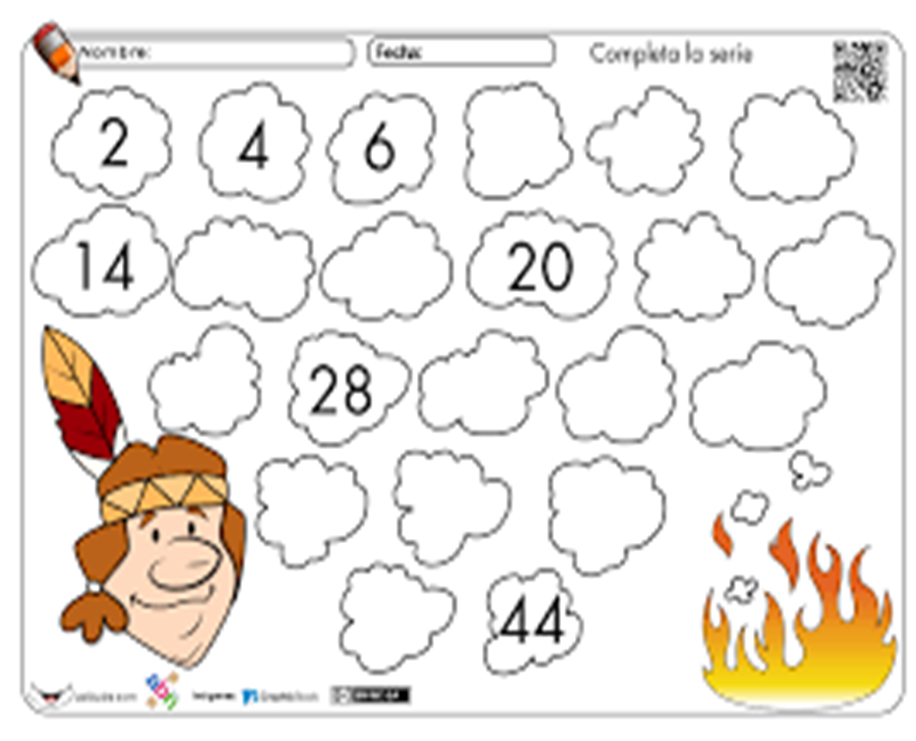 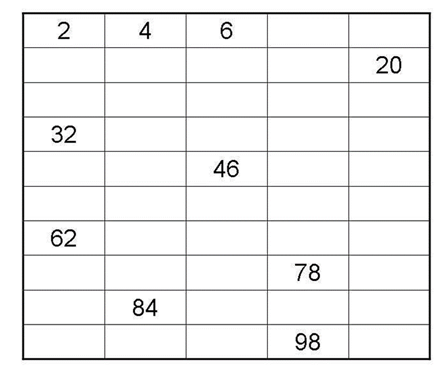 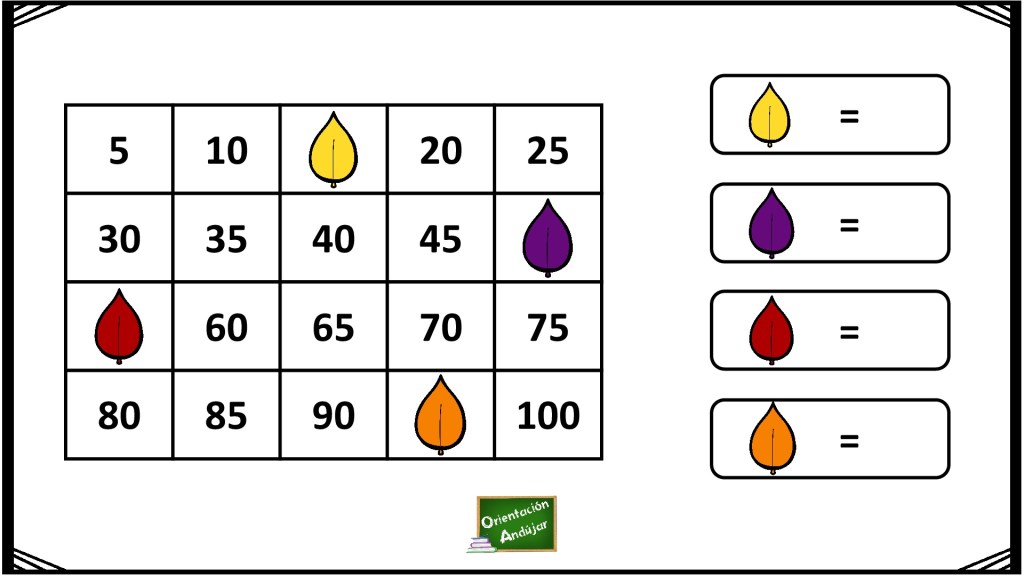 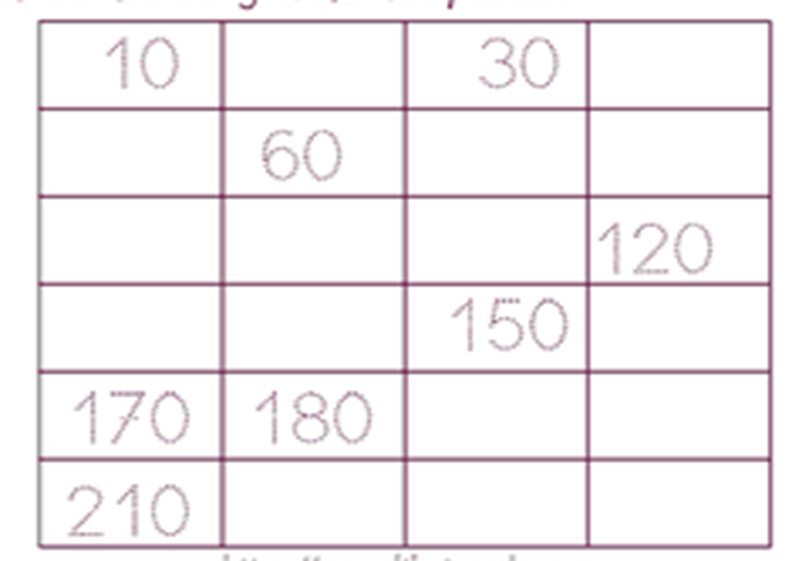                                                  Desafío  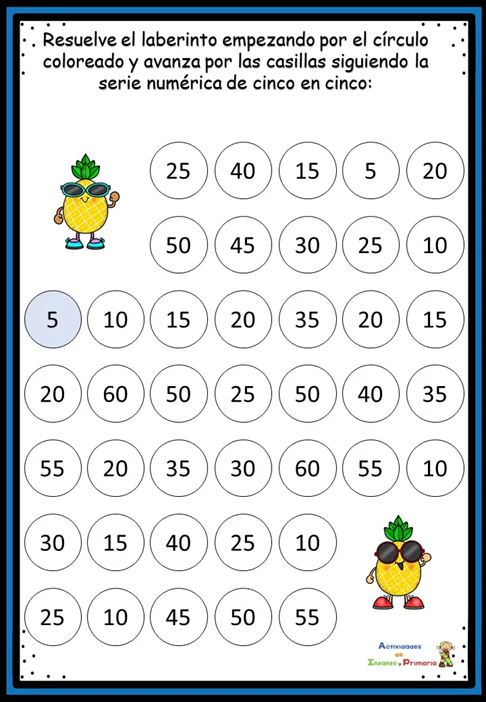 Contenido para la Prueba de NumeraciónEscribe en tu cuaderno y desarrolla.1 Decena  =    10 unidades         1D = 10U2 Decenas=    20 unidades          2D = 20U  3 Decenas=    30 unidades          3D = 30U4 Decenas=                                                       Se sigue la misma secuencia hasta el 100 y reconocemos así  a la CENTENA =  1Cscribe Ejemplo :      4 5  =  4 D   +    5 U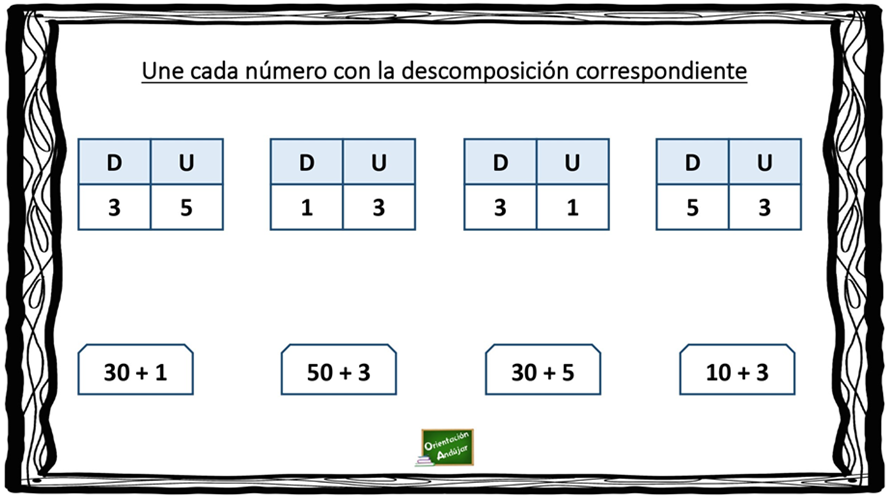                                    40    +     5                                           45  Ejercita en la casa. 